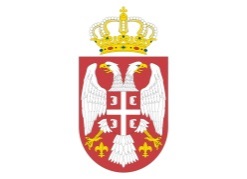 РЕПУБЛИКА СРБИЈА ЦЕНТРАЛНИ РЕГИСТАР ОБAВЕЗНОГ  СОЦИЈАЛНОГ ОСИГУРАЊАФИНАНСИЈСКИ  ПЛАН ЗА 2013. ГОДИНУ                                                  Београд, јануар 2013. годинеI.  ЗАХТЕВ ЗА ТЕКУЋЕ ИЗДАТКЕКратак опис послова и профил Централног регистра:Централни регистар обавезног социјалног осигурања (у даљем тексту: Централни регистар)  основан је Одлуком Владе РС („Службени гласник РС“, број 47/10), на основу члана 4. став 1. Закона о Централном регистру обавезног социјалног осигурања („Службени гласник РС“, број 30/10) и чл. 4. и 13. Закона о јавним службама („Службени гласник РС“, бр. 42/91, 71/94 и 79/05).Законом о Централном регистру обавезног социјалног осигурања, утврђена је делатност Централног регистара и прописано да обавља послове из области обавезног социјалног осигурања који се односе на:успостављање и вођење Јединствене базе;регистрацију осигураника и осигураних лица;додељивање јединственог броја;евиденцију регистрованих обвезника доприноса, на основу података преузетих  од  органа и организација надлежних за регистрацију;евиденцију о основицама доприноса и уплаћеним доприносима за обавезно социјално осигурање по свим основама  и периодима на које се те уплате односе;евидентирање обрађених података о обрачунатим и наплаћеним доприносима за обавезно социјално осигурање по послодавцу, односно исплатиоцу прихода на месечном нивоу; контрола података о обрачунатим и наплаћеним доприносима за обавезно социјално осигурање по осигуранику по свим основама приликом сваке исплате; евидентирање обрађених података о обрачунатим и наплаћеним доприносима за обавезно социјално осигурање по осигуранику на месечном нивоу;  усаглашавање података о обвезницима доприносa  и осигураним лицима којима располажу Пореска управа, организације за обавезно  социјално  осигурање и  други органи и организације;кoмплексну и свеобухватну анализу унетих и обрађених података у роковима предвиђеним законом и указивање надлежним органима на уочене неправилности;обезбеђивање техничких услова за међусобно повезивање и  усклађивање рада субјеката повезаних у систем Централног регистра у вези са достављањем  података;обезбеђивање  електронске повезаности са другим регистрима и базама података које се воде у Републици Србији, а имају значаја за обвезнике доприноса и  осигурана лица.Централни  регистар обавља и друге послове везане за успостављање и вођење Јединствене базе.Законом о Централном регистру обавезног социјалног осигурања („Службени гласник РС“, број 30/10) предвиђено је да Управни одбор, уз сагласност Владе, доноси финансијски план Централног регистрa за календарску годину. Финансијски план Централног регистрa за 2013. годину урађен је у складу са Законом о буџету Републике Србије („Службени гласник РС”, бр. 114/2012) и  Расподеле средстава индиректним буџетским корисницима за раздео 29 – Министарство рада, запошљавања и социјалне политике,  Глава 29.6, Установа за регистар обавезног осигурања и остваривање права запослених из радног односа, број: 401-00-01075/2012-17/1 од 26.12.2012. године.                     Економска класификација 411 – Плате, додаци и накнаде запослених и Економска класификација 412  – Социјални доприноси на терет послодавцаФинансијски  план Централног регистрa обавезног социјалног осигурања за 2013. годину урађен је у складу са Законом о буџету Републике Србије („Службени гласник РС”, бр. 114/2012) и  Расподеле средстава индиректним буџетским корисницима за раздео 29 – Министарство рада, запошљавања и социјалне политике, Глава 29.6 У станова за регистар обавезног осигурања и остваривање права запослених из радног односа, број: 401-00-01075/2012-17/1 од 26.12.2012. године.                     У складу са Законом о буџету Републике Србије („Службени гласник РС”, бр. 114/2012) и  Расподелом средстава индиректним буџетским корисницима додељена су средства за плате, те  ће се у току 2013. године сукцесивно попунити преостала два непопуњена радна места утврђена Правилником о унутрашњем уређењу и систематизацији послова.II. СРЕДСТАВА ЗА ИСПЛАТУ ПЛАТА ЗА ЗАПОСЛЕНИХ411- ПЛАТЕ И ДОДАЦИ ЗАПОСЛЕНИХ -  27.452.000,00 динара 412- СОЦИЈАЛНИ ДОПРИНОСИ  -  4.914.000,00  динара Економска класификација 414 – Социјална давања запосленима (414100, 414300, 414400)На овој економској класификацији, планирана су средства у износу од 501.000,00 динара, која се односе на исплате накнада за време одсуствовања са посла – боловања, у која су укључена породиљска боловања као најзначајнија ставка,  помоћ у случају смрти запосленог или члана уже породице и помоћ у медицинском лечењу запосленог или чланова уже породице, а све наведено планирано у складу са Правилником о раду Централног регистра.Економска класификација 415 – Накнаде за запослене (415100)На овој економској класификацији за 2013. годину планирано је 1.159.000,00 динара на име трошкова накнаде превоза на посао и са посла, који се уплаћује на текуће рачуне запослених. Наведени износ је планиран у односу на планирани број  запослених и ценом карте за градски превоз у моменту израде плана. За директора Централног регистра нису планирана за трошкове превоза с обзиром да користи службено возило.Економска класификација 421 – Стални трошкови (421100, 421400, 421500, 421600)Стални трошкови планирани су у износу од 1.835.000,00 динара. Издаци који се финансирају  са ове економске класификације представљају очекиване трошкове платног промета и банкарских услуга у складу са очекиваним бројем налога за пренос који ће се достављати Управи за трезор на реализацију. Услуге комуникација планиране су у складу са коришћењем фиксног и мобилног телефона, телефакса, интернета. С обзиром да се  тренутно реализује уговор са извођачем радова на ИТ систему Централног регистра, те у 2013. године Централни регистар почиње пуну продукцију а тиме и остваривање свих законом утврђених надлежности, основне надлежности Централног регистра остварују се пре свега у односу на институције кориснике података, односно Републички фонд за пензијско и нвалидско осигурање, Републички завод за здравствено осигурање, Националну службом за запошљавање као и Пореску управу те су средства потребна за  интернет повезивање и интенет конекције неопходна како се не би довело у питање обављање основне делатности Централног регистра.Средства додељена у складу Законом о буџету Републике Србије („Службени гласник РС”, бр. 114/2012) и Расподелом средстава индиректним буџетским корисницима нису довољна, на основу утврђене рачунице за успостављање претплатничког односа, износа месечне претплате за  оптички порт и месечне претплате за L3 VPN. Такође, законом је прописано да је Централни регистар дужан да обезбеди непрекидно функционисање информационог система формирањем секундарне базе података и секундарног рачунарског система, који мора бити удаљен од места на коме се налази примарни информациони систем, чиме се обезбеђује континуитет његовог рада у случају поплаве, пожара и другог вида уништавања, а на основу потписаног Протокола између РФПИО и Централног регистра  договорено је да се он смести у просторије Службе дирекције у Новом Саду, то су планирана средства потребна за повезивање примарне и секундарне локације путем L2 VPN везе.Такође су потребна додатна средства за везе са институцијама које нису повезане преко УЗЗПРО - Републичким фондом за здравствено осигурање, Националном службом за запошљавање, и то 2 везе за примарну и 2 за секундарну локацију. Економска класификација 422 – Трошкови путовања (422100,422200)За трошкове службених  путовања у 2013. години планиран је износ од 310.000,00          динара, то се односи како на службена путовања у земљи, тако и на службена путовања у иностранство. У току 2013. године планиране су интензивне активности у циљу  упознавања  јавности са делатношћу Централног регистра, едукације послодаваце,  као и одржавање бројних састанака представника Централног регистра ради обучавања шалтерских радника организација обавезног социјалног осигурања, будућих корисника података из Јединствене базе Централног регистра.Економска класификација 423 - Услуге по уговору (423100,423200,423300423400,423500,423700,423900)Планирани износ средстава на овој економској класификацији је 954.000,00 динара.  Један део средстава на овој економској класификацији предвиђен је за стручне услуге, услуге информисања (израда и одржавање web site-a Централног регистра), затим штампање упустава и брошура, које ће информисати стручну и ширу јавност о свим аспектима услуга које ће пружати Централни регистар, објављивање информативних огласа. Имајући у виду предвиђен обим активности у наредном периоду, планирани су расходи за ангажовање извршиоца путем уговора о делу, који су неопходни ради обављања стручних услуга.  Средства су такође  неопходна и за услуге образовања и усавршавања запослених у Централном регистру (издаци за стручне испите, котизације за семинаре и стручна образовања). На наведеном конту планирани су и трошкови репрезентације који су потребни за послужење кафом, соком и водом приликом одржавања седница Управног одбора као и за одржавање сталних радних састанака. Трошкови репрезентације иду искључиво уз одобрење директора. Економска класификација 424 – Медицинске услуге (424300)Планирани износ на овој економској класификацији је 80.000,00 динара, за остале медицинске услуге.Економска класификација 425 – Текуће поправке и одржавање (425100,425200)Планирана средства у оквиру ове економске класификације износе 500.000,00 динара и односе се на текуће поправке и одржавање зграде и објекта, подразумева поправке рачунарске, комуникационе опреме, редовно сервисирање и могуће поправке службеног аута и отклањање свих осталих могућих кварова на техници као и њихово одржавање.Централни регистар пре свега електронски сервис који се заснива на најсавременијим информационим технологијама, а тиме је и опрема, односно хардвер и софтвер последње генерације, а како је одржавање опреме у току 2013. године уговором о изградњи ИТ система Централног регистра обезбеђено од стане извођача, средства за његово одржавање из Буџета РС биће неопходно тек почев од  2014. и 2015. године, а средства за одржавање опреме у току 2013. године планирана су и потребна  само за оджавање опреме Дата центра.Економска класификација 426 – Материјал ( 426100,426300,426400) На овој економској класификацији планирани износ средстава за 2013. годину је 600.000,00 динара. Планирана средства односе се на административни, канцеларијски материјал, материјал за образовање и усавршавање запослених, односно за годишње претплате за стручну литературу за редовне потребе запослених ( Цекос,  Службени гласник) као и материјал за саобраћај, издаци за бензин за службено возило и дизел гориво за агрегат како би несметано функционисао систем Централног регистра.Економска класификација 444100 - Курсне разликеПланирана су средства у износу  од  2.000,00 динара, за  евентуалне негативне курсне разлике.Економска класификација 482 – Порези, обавезне таксе  (482100, 482200)На овој класификацији планирани износ средстава за 2013. годину је 85.000,00 динара који је намењен за таксе и порез за регистрацију возила, износ је на нивоу плана из 2012. године.Економска класификација 483 – Новчане казне и пенали по решењу судова (483100)На овој економске класификације 483 планирани износ средстава за 2013. годину износи 9.000,00 динара.III.   ИЗДАЦИ ЗА НЕФИНАНСИЈСКУ ИМОВИНУЕкономска класификација 512 – Машине и опрема ( 512200) На овој економској класификацији планиран је износ средстава у висини од 600.000,00 динара. Наведени износ је планиран за обнову рачунарске, комуникационе и канцеларијске опреме за потребе Централног регистра.  Економска класификација 513 – Остале некретнине и опрема ( 513100)          На овој економској класификацији планиран је износ средстава у висини од 100.000,00 динара. Наведени износ је планиран за набавку клима-уређаја. Како је Централни регистар смештен у просторијама СИВ -3, приликом усељавања у исте затечени су клима уређаји, а како се ради о старим клима уређајима постоји реална вероватноћа да ће се услед неотклоњивог квара морати извршити замена појединих.   Економска класификација 515 – Нематеријална основна средства (515100)          На овој економској класификацији планиран је износ средстава у висини од 100.000,00 динара. Наведени износ је планиран за набавку нематеријаних основних средстава, лиценци (Standard Software Licences)* * *Укупан износ средстава за 2013. годину износи 39.201.000,00 динараБрој: 401-00-7/2013-01У  Београду,15.01.2013. године           Управни одбор Централног регистра обавезног социјалног осигурања             Председник     	       Мирјана Нинковић Р. бр.Екон. класиф. контоНазив приходаПлан прихода 2013План прихода 2012Остварење 20121234561.700000УКУПНИ ПРИХОДИ39.201.000,0036.315.000,0032.421.093,591.1.771100Меморандумске ставке за рефундацију расхода400.000,00400.000,000,001.2.791100Приходи из буџета38.801.000,0035.915.000,0032.421.093,59Р. бр.Екон. класиф. контоНазив расходаПлан расхода 2013План расхода 2012Остварење       20121234561.400000ТЕКУЋИ РАСХОДИ38.401.000,0035.583.000,0031.996.630,791.1.411100Плате и додаци запослених27.452.000,0026.701.000,0024.869.819,891.2.412100Доприноси за ПИО3.019.720,002.937.630,002.735.680,131.3412200Доприноси за здравствено осигурање1.688.300,001.642.112,001.529.493,911.4412300Доприноси за осигурање од незапослености205.980,00200.258,00186.523,731.5413100Накнаде у натури0050.000,0040.740,001.6414100Испл. накнада за време одсуствовања са посла на терет фондова400.000,00400.000,000,001.7414300Отпремнине и помоћи100.000,0030.000,0030.000,001.8414400Помоћ у  медицинском лечењу запосленог1.000,005.000,000,001.9 415100Накнада трошкова за запослене (превоз) 1.159.000,00665.000,00662.216,8541Укупно:34.026.000,0032.631.000,0030.054.474,511.10421100Трошкови платног промета 150.000,00120.000,0090.643,501.11421400Услуге комуникација 1.480.000,00903.000,00544.672,201.12421500Трошкови осигурања200.000,00130.000,00128.345,001.13421600Закуп имовине и опреме5.000,0010.000,000,001.14422100Трошкови службених путовања у земљи 200.000,00200.000,0076.417,201.15422200Трошкови службених путовања у иностранству 110.000,00152.000,000,001.16423100Административне услуге 531.000,00199.000,00193.494,001.17423200Компјутерске услуге1.000,001.000,000,001.18423300Услуге образовања и усавршавања запослених90.000,0080.000,0034.182,001.19423400Услуге информисања10.000,0027.000,0011.620,001.20423500Стручне услуге21.000,001.000,000,001.21423700Репрезентација300.000,00329.000,00287.485,881.22423900Остале опште услуге1.000,005.000,000,001.23424300Медицинске услуге80.000,0060.000,000,001.24425100Текуће поправке и одржавање зграда и објеката50.000,001.000,000,001.25425200Текуће поправке и одржавање опреме450.000,0071.000,0051.014,331.26426100Административни материјал185.000,00140.000,00137.985,501.27426300Материјал за образовање и усавршавање  кадрова100.000,00100.000,0095.976,001.28426400Материјал за саобраћај300.000,00260.000,00258.755,371.29426800Материјал за одржавање хигијене15.000,0015.000,0014.887,3042Укупно:4.279.000,002.804.000.001.925.478,281.30 444100Негативне курсне разлике2.000,0011.000,000,0044Укупно:2.000,0011.000,000,001.31482100Остали порези39.000,0039.000,0011.400,001.32482200Обавезне таксе46.000,0050.000,005.278,001.33483100Новчане казне и пенали по решењу судова9.000,0048.000,000,0048Укупно:94.000,00148.000,0016.678,002.500000ИЗДАЦИ ЗА НЕФИНАНСИЈСКУ ИМОВИНУ800.000,00732.000,00424.462,802.1.512200Административна опрема600.000,00484.000,00401.963.802.2.513100Остале некретнине и опрема100.000,00100.000,002.499,002.3.515100Нематеријална основна средства - компјутерски софтвер100.000,00148.000,0020.000,0051Укупно:800.000,00732.000,00424.462,80УКУПНИ РАСХОДИ (1+2)УКУПНИ РАСХОДИ (1+2)УКУПНИ РАСХОДИ (1+2)39.201.000,0036.315.000,0032.421.093,59